Appendix 13 – The Computerized Resistive Exercise Dynamometer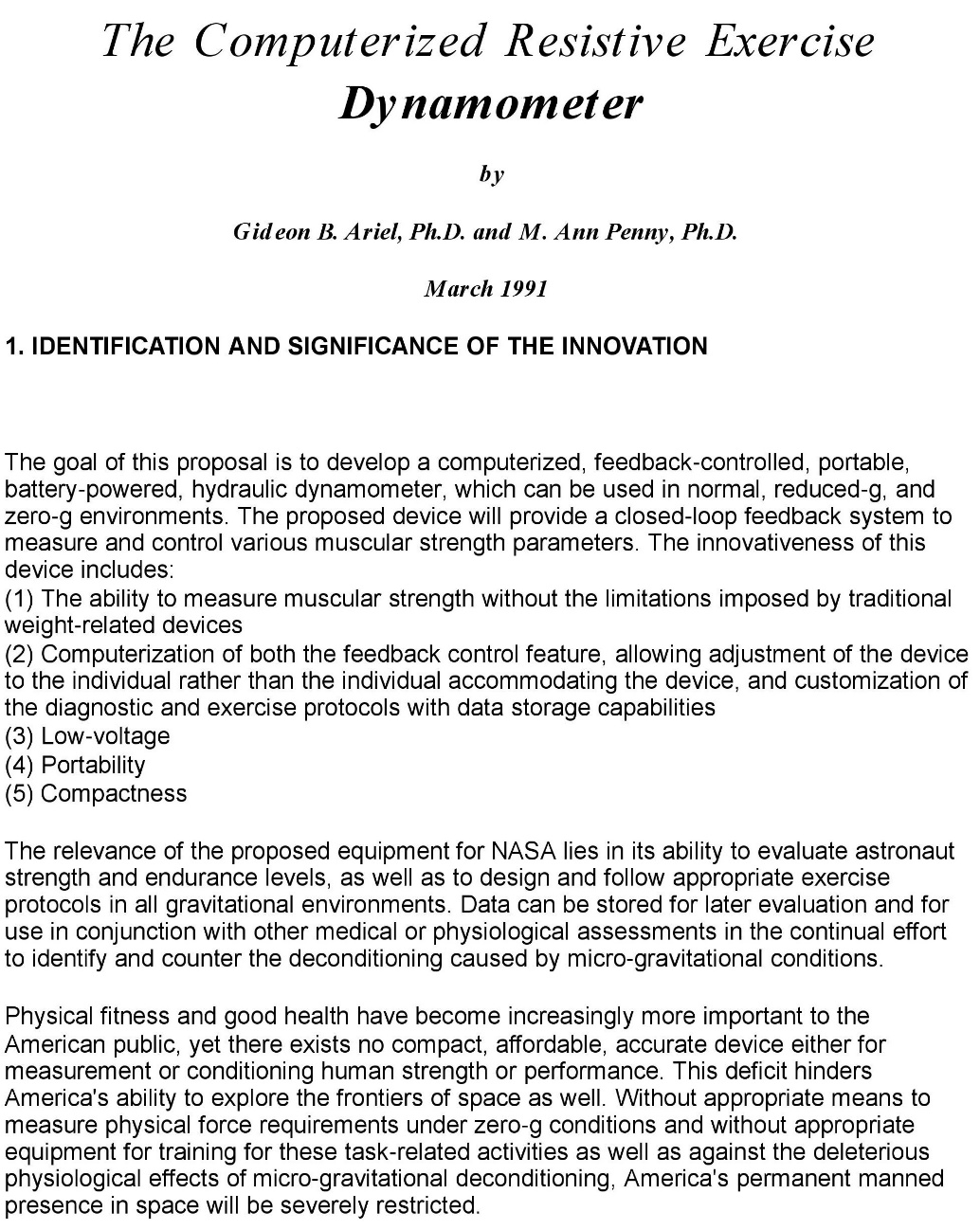 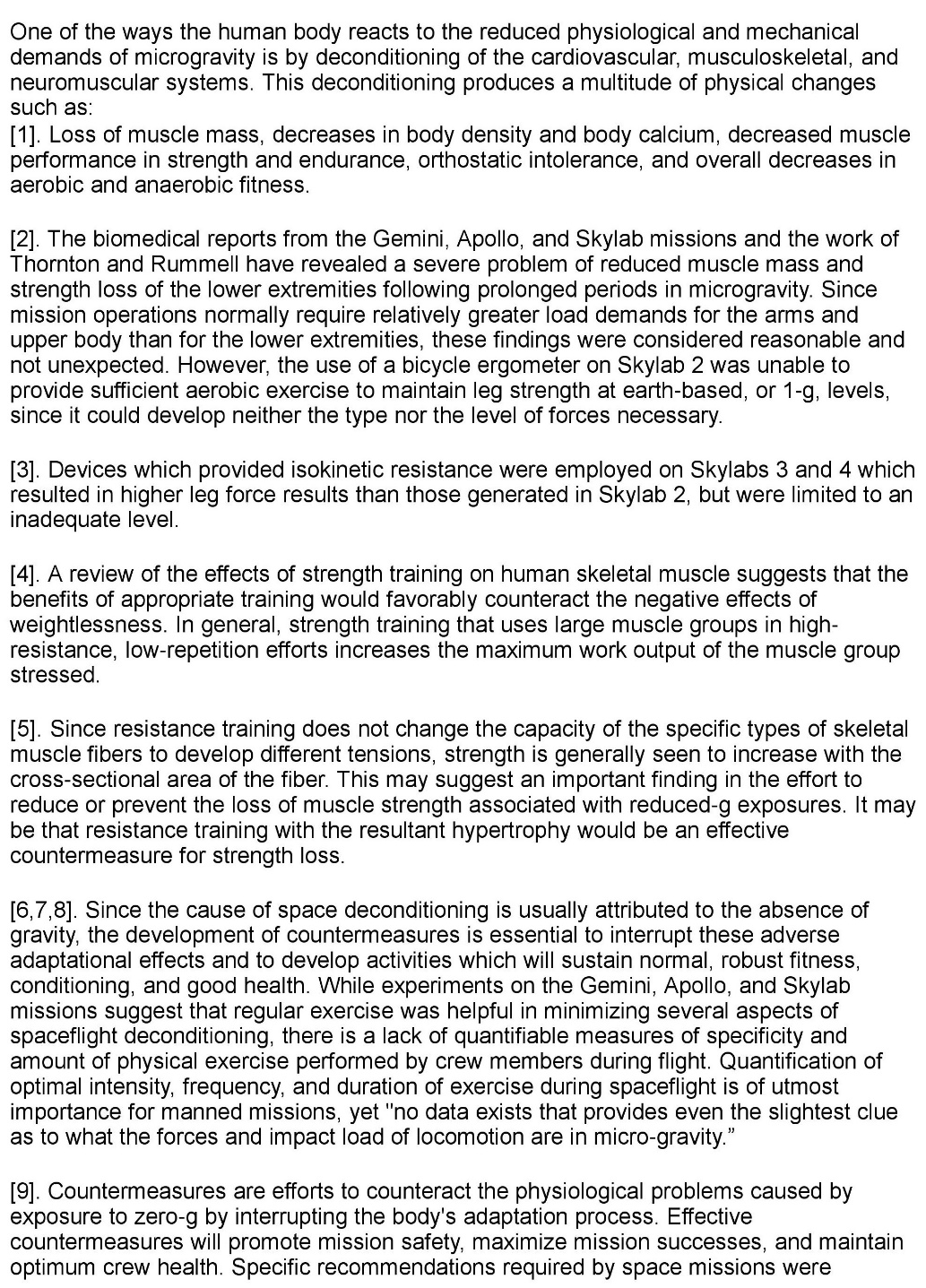 